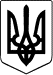 УКРАЇНАСТАРОВИЖІВСЬКА СЕЛИЩНА РАДАСТАРОВИЖІВСЬКОГО РАЙОНУ ВОЛИНСЬКОЇ ОБЛАСТІРОЗПОРЯДЖЕННЯ20 серпня 2020 року                 смт Стара Вижівка                                     № 158Про затвердження кошторису витрат на участь волейбольної команди у відкритому турнірі з пляжного волейболу серед команд ветеранів 35 років і старше, присвяченого Дню Незалежності УкраїниВідповідно до пункту 20 частини 4 статті 42 Закону України «Про місцеве самоврядування в Україні» та Положення про проведення відкритого турніру з пляжного волейболу серед команд ветеранів 35 років і старше, присвяченого Дню Незалежності України:Затвердити кошторис витрат на участь волейбольної команди у відкритому турнірі з пляжного волейболу серед команд ветеранів 35 років і старше, присвяченого Дню Незалежності України (додається).Затвердити склад волейбольної команди Старовижівської селищної ОТГ на участь у відкритому турнірі з пляжного волейболу серед команд ветеранів 35 років і старше, присвяченого Дню Незалежності України (додається).Заступнику начальника відділу фінансового, бухгалтерського обліку, звітності та господарського забезпечення Павловій Р. Д. забезпечити фінансування згідно кошторису витрат.Контроль за виконанням даного розпорядження покласти на заступника селищного голови з питань діяльності виконавчих органів Кудацького Ю. Л.Селищний голова						Володимир СЕМЕНЮКЯскульськаЗАТВЕРДЖЕНОрозпорядженням селищного голови від 20 серпня 2020 року №158КОШТОРИС витрат на участь волейбольної команди у відкритому турнірі з пляжного волейболу серед команд ветеранів 35 років і старше, присвяченого Дню Незалежності УкраїниЗАТВЕРДЖЕНОрозпорядженням селищного голови від 20 серпня 2020 року №158Склад волейбольної команди Старовижівської селищної ОТГ на участь в у відкритому турнірі з пляжного волейболу серед команд ветеранів 35 років і старше, присвяченого Дню Незалежності України №п/пНазва заходу КількістьВартістьСумаЗабезпечення харчування, проживання,  доїзду  спортсменів, які приймають участь в змаганнях різного рівня (21.08.2020 року)10 л.22,00220,00Забезпечення харчування, проживання, доїзду  спортсменів, які приймають участь в змаганнях різного рівня(21.08.2020 року)4100,00400,00Всього:Всього:Всього:Всього:620,00№п/пПрізвище, ім’я, по-батькові(повністю друкованим текстом)День, місяць, рік народженняІ командаІ командаІ команда1.Гурський Олекандр Петрович24.08.19812.Хлопук Генадій Петрович04.01.1976ІІ командаІІ командаІІ команда1.Чорний Петро Савович20.06.19632.Сахарчук Олександр Петрович31.10.1970